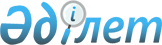 О применении стандарта в части формирования набора ключевых показателей для мониторинга состояния национальных рынков труда при проведении выборочных обследований рабочей силы в государствах – членах Евразийского экономического союзаРекомендация Коллегии Евразийской экономической комиссии от 16 января 2017 года № 2

      Коллегия Евразийской экономической комиссии в соответствии с пунктом 12 Протокола о порядке формирования и распространения официальной статистической информации Евразийского экономического союза (приложение № 4 к Договору о Евразийском экономическом союзе от 29 мая 2014 года), в целях обеспечения сопоставимости показателей рынка труда, используемых при проведении статистических обследований рабочей силы в государствах – членах Евразийского экономического союза, и обобщения их результатов в рамках Евразийского экономического союза 



      рекомендует государствам – членам Евразийского экономического союза с даты опубликования настоящей Рекомендации на официальном сайте Евразийского экономического союза руководствоваться рекомендациями, которые подготовлены в соответствии с Резолюцией о статистике трудовой деятельности, занятости и недоиспользования рабочей силы, принятой на 19-й Международной конференции статистиков труда, и текст которых размещен на официальном сайте Евразийского экономического союза по адресу: 

http://www.eurasiancommission.org/ru/act/integr_i_makroec/ dep_stat/metadata/metadata/ Pages/recommendations.aspx/.        Председатель Коллегии 

      Евразийской экономической 

      комиссии                                   Т. Саркисян
					© 2012. РГП на ПХВ «Институт законодательства и правовой информации Республики Казахстан» Министерства юстиции Республики Казахстан
				